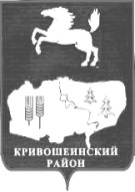 АДМИНИСТРАЦИЯ КРИВОШЕИНСКОГО РАЙОНАПОСТАНОВЛЕНИЕ27.07.2021                                                                                                                        № 490с. КривошеиноТомской областиО внесении изменений в постановление Администрации Кривошеинского районаот 09.11.2015 № 378 «Об утверждении Устава муниципального бюджетного образовательного учреждения дополнительного образования «Дом детского творчества»В целях приведения нормативно правового акта в соответствие с законодательствомПОСТАНОВЛЯЮ:1. Внести в приложение к постановлению Администрации Кривошеинского района от 09.11.2015 № 378 «Об утверждении Устава муниципального бюджетного образовательного учреждения дополнительного образования «Дом детского творчества» изменения согласно приложению, к настоящему постановлению.2. Директору Муниципального бюджетного образовательного учреждения дополнительного образования «Дом детского творчества» зарегистрировать изменения в Устав учреждения в соответствии с действующим законодательством.3. Настоящее постановление вступает в силу с даты его подписания.4. Настоящее постановление подлежит опубликованию в Сборнике нормативных правовых актов Администрации Кривошеинского района и размещению в информационно-телекоммуникационной сети «Интернет» на официальном сайте муниципального образования Кривошеинский район.5. Контроль за исполнением настоящего постановления возложить на Заместителя Главы Кривошеинского района по социально-экономическим вопросам.Глава Кривошеинского района                                                                             А.Н. КоломинЛевко Виктория Петровна838251 2 19 74Прокуратура; Управление образования; МБОУДО «Берёзка»; сборникПриложение к постановлениюАдминистрации Кривошеинского районаот 27. 07.2021 № 490Изменения в Устав Муниципального бюджетного образовательного учреждения дополнительного образования «Дом детского творчества»1. Пункт 8 Устава изложить в новой редакции:«8. Место нахождение Учреждения (юридический и фактический адрес): 636300, Томская область, Кривошеинский район, село Кривошеино, ул. Ленина, 32.»